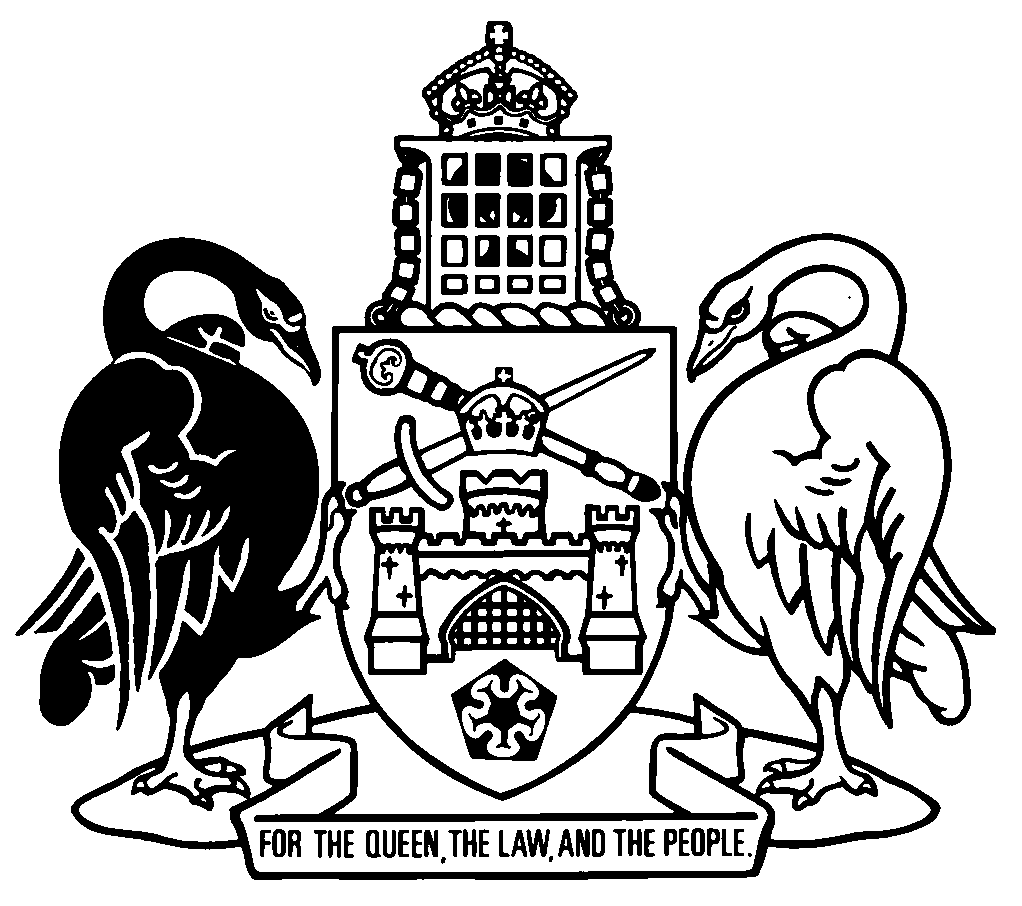 Australian Capital TerritoryRoad Safety Legislation Amendment Act 2024A2024-20Contents	PagePart 1	Preliminary	2	1	Name of Act	2	2	Commencement	2	3	Legislation amended	2Part 2	Road Transport (Alcohol and Drugs) Act 1997	3	4	Offences against Act—application of Criminal Code etc
Section 4, note 1, new dot point	3	5	Meaning of first offender and repeat offender
New section 4F (2) (d)	3	6	Power to enter premises for alcohol screening test
Section 10A (1) (b)	3	7	Power to enter premises for drug screening test
Section 13CA (1) (b)	4	8	Prescribed concentration of alcohol in blood or breath
Section 19 (1), new penalty	4	9	Section 19 (3)	5	10	New table 19	5	11	Section 19A heading	5	12	Section 19A	6	13	Section 19A, new note	6	14	Section 19B heading	6	15	Prescribed drug in oral fluid or blood—driver or driver trainer
Section 20 (1), penalty	6	16	Section 20 (6), definition of relevant period	7	17	New sections 21 to 21C	7	18	Refusing to provide breath sample
Section 22	12	19	Section 22, new penalty	12	20	New section 22 (2)	12	21	Refusing to provide oral fluid sample
Section 22A (2), penalty	13	22	Section 22A (4), except note	13	23	Failing to stay for screening test
Section 22B (1), penalty	13	24	Refusing to undergo screening test
Section 22C (1), penalty	13	25	Section 22C (3), except note	14	26	Refusing blood test etc
Section 23 (1), penalty	14	27	New section 23 (1A)	14	28	Section 23 (2)	14	29	Section 23 (2), new penalty	15	30	Section 23 (3)	15	31	Section 23 (3)	15	32	Driving under the influence of intoxicating liquor or a drug
Section 24 (1), penalty	15	33	Part 4 heading	16	34	Sections 26 to 34	16	35	Automatic driver licence disqualification—immediate suspension period
Section 35 (2)	21	36	Evidence for insurance purposes
Section 41A (5), definition of relevant offence, paragraph (a)	21	37	Section 41A (5), definition of relevant offence, new paragraph (ba)	22	38	Dictionary, definition of disqualifying offence, new paragraph (ba)	22	39	Dictionary, definition of prescribed drug	22Part 3	Road Transport (Alcohol and Drugs) Regulation 2000	23	40	New section 5A	23	41	Prescribed drugs—Act, dict, def prescribed drug
New section 5A (d)	23Part 4	Road Transport (Driver Licensing) Regulation 2000	24	42	Eligibility to apply to Magistrates Court for order authorising issue of restricted licence
Section 45 (2), note 1, 3rd dot point	24	43	Section 45 (2), note 2	24	44	Definitions—div 3.14
Section 73K, definition of drug-related disqualifying offence, new paragraph (aa)	24	45	Mandatory interlock condition
New section 73T (1) (a) (i) (AA)	24	46	New section 73T (1) (a) (i) (E)	24	47	Dictionary, definition of alcohol related disqualifying offence, new paragraph (a) (ia)	25Part 5	Road Transport (General) Act 1999	26	48	Regulations about infringement notice offences
New section 23 (6)	26	49	Infringement notices
New section 24 (2A)	26	50	Meaning of first offender and repeat offender—s 60
Section 60A (2) (a)	26	51	Definitions—div 4.2
Section 61A, definition of automatic disqualification provision, paragraphs (d) to (f)	27	52	Section 61A, definition of driver trainer	28	53	Section 61A, definition of immediate suspension offence, paragraph (b)	28	54	Section 61A, definition of special driver	29	55	Immediate suspension of licence
Section 61B (5) and (6)	29	56	New sections 61BA to 61BC	29	57	Eligibility of disqualified first offender for restricted licence—automatic disqualification provisions
Section 67A (2) (a)	32	58	Section 67A (4)	32	59	Section 67A (5), example 2	32	60	Section 67A (5), note	32	61	Section 67A (6)	32Part 6	Road Transport (Offences) Regulation 2005	33	62	Schedule 1, part 1.3	33	63	Road Transport (Alcohol and Drugs) Act 1977
Schedule 1, part 1.3, item 5	55Part 7	Road Transport (Road Rules) Regulation 2017	59	64	Dictionary, new definition of mobile device	59Part 8	Road Transport (Safety and Traffic Management) Act 1999	60	65	Meaning of first offender and repeat offender—div 2.1
Section 5AB (2) (a)	60	66	Aggravated offence—furious, reckless or dangerous driving
Section 7A (4), definition of repeat offender, paragraph (a)	60	67	Definitions—pt 6
Section 22A, definition of mobile device	60	68	Dictionary, definition of mobile device	60Schedule 1	Consequential Amendments	61Part 1.1	Lakes Act 1976	61Part 1.2	Motor Accident Injuries Act 2019	61Australian Capital TerritoryRoad Safety Legislation Amendment Act 2024A2024-20An Act to amend legislation about road safety, and for other purposesThe Legislative Assembly for the Australian Capital Territory enacts as follows:Part 1	Preliminary1	Name of ActThis Act is the Road Safety Legislation Amendment Act 2024.2	Commencement	(1)	This Act (other than the provisions mentioned in subsection (2)) commences on the day after its notification day.Note	The naming and commencement provisions automatically commence on the notification day (see Legislation Act, s 75 (1)).	(2)	The following provisions commence on 1 January 2025:	section 5	section 41	section 63.3	Legislation amendedThis Act amends the following legislation:	Road Transport (Alcohol and Drugs) Act 1977	Road Transport (Alcohol and Drugs) Regulation 2000	Road Transport (Driver Licensing) Regulation 2000	Road Transport (General) Act 1999	Road Transport (Offences) Regulation 2005	Road Transport (Road Rules) Regulation 2017	Road Transport (Safety and Traffic Management) Act 1999.Note	This Act also amends other legislation (see sch 1).Part 2	Road Transport (Alcohol and Drugs) Act 19974	Offences against Act—application of Criminal Code etc
Section 4, note 1, new dot pointinsert	s 21 (Prescribed concentration of alcohol and prescribed drug in bodily fluid)5	Meaning of first offender and repeat offender
New section 4F (2) (d)insert	(d)	at any time before the disqualifying offence was committed, the person has—	(i)	been issued with an infringement notice for a relevant offence other than a corresponding offence; and	(ii)	not disputed the infringement notice within the time allowed for the person to dispute the notice.6	Power to enter premises for alcohol screening test
Section 10A (1) (b)substitute	(b)	suspects on reasonable grounds that the person has committed an offence against one of the following provisions:	(i)	section 19 (Prescribed concentration of alcohol in blood or breath);	(ii)	section 20 (Prescribed drug in oral fluid or blood—driver or driver trainer);	(iii)	section 21 (Prescribed concentration of alcohol and prescribed drug in bodily fluid);	(iv)	section 24 (Driving under the influence of intoxicating liquor or a drug); and7	Power to enter premises for drug screening test
Section 13CA (1) (b)substitute	(b)	suspects on reasonable grounds that the person has committed an offence against one of the following provisions:	(i)	section 19 (Prescribed concentration of alcohol in blood or breath);	(ii)	section 20 (Prescribed drug in oral fluid or blood—driver or driver trainer);	(iii)	section 21 (Prescribed concentration of alcohol and prescribed drug in bodily fluid);	(iv)	section 24 (Driving under the influence of intoxicating liquor or a drug); and8	Prescribed concentration of alcohol in blood or breath
Section 19 (1), new penaltyinsertMaximum penalty:	(a)	for a first offender—the penalty mentioned in table 19, column 3 for the concentration of alcohol at a level specified in column 2; or	(b)	for a repeat offender—the penalty mentioned in table 19, column 4 for the concentration of alcohol at a level specified in column 2.Note	A person other than a special driver does not commit an offence against s (1) if the concentration of alcohol in the person’s blood or breath is at level 1 (see s 4C and s 4E).9	Section 19 (3)substitute	(3)	A driver trainer convicted of an offence against subsection (1) is not punishable by imprisonment.10	New table 19after subsection (5), insertTable 1911	Section 19A headingsubstitute19A	Defence if person did not intend to drive motor vehicle—s 1912	Section 19Aomitestablishessubstituteproves13	Section 19A, new noteinsertNote	The defendant has a legal burden in relation to the matters mentioned in this section (see Criminal Code, s 59).14	Section 19B headingsubstitute19B	Defence if special driver with lower concentration of alcohol from allowable source—s 1915	Prescribed drug in oral fluid or blood—driver or driver trainer
Section 20 (1), penaltysubstituteMaximum penalty:	(a)	for a first offender—25 penalty units; or	(b)	for a repeat offender—	(i)	if the offender is the driver—50 penalty units, imprisonment for 6 months or both; and	(ii)	if the offender is the driver trainer—50 penalty units.16	Section 20 (6), definition of relevant periodomitmaysubstitutecould17	New sections 21 to 21Cinsert21	Prescribed concentration of alcohol and prescribed drug in bodily fluid	(1)	A person commits an offence if the person—	(a)	has been—	(i)	the driver of a motor vehicle on a road or road related area; or	(ii)	the driver trainer in a motor vehicle on a road or road related area; and	(b)	has, within the relevant period, the prescribed concentration of alcohol in the person’s blood or breath; and	(c)	has, within the relevant period, a prescribed drug in the person’s oral fluid or blood.Maximum penalty:	(a)	for a first offender—the penalty mentioned in table 21, column 3 for the concentration of alcohol at a level specified in column 2; or	(b)	for a repeat offender—the penalty mentioned in table 21, column 4 for the concentration of alcohol at a level specified in column 2.Note	A person other than a special driver does not commit an offence against s (1) if the concentration of alcohol in the person’s blood or breath is at level 1 (see s 4C and s 4E).	(2)	Strict liability applies to subsection (1).	(3)	A driver trainer convicted of an offence against subsection (1) is not punishable by imprisonment.	(4)	A defendant in a prosecution for an offence against this section cannot rely on the Criminal Code, section 36 (Mistake of fact—strict liability) in relation to the identity of the prescribed drug if the defendant claims to have—	(a)	considered, and been under a mistaken belief about, the identity of the prescribed drug; and	(b)	believed that the prescribed drug was a controlled drug.	(5)	A defendant in a prosecution for an offence against this section cannot rely on the Criminal Code, section 36 (Mistake of fact—strict liability) in relation to having delta-9-tetrahydrocannabinol in the defendant’s oral fluid or blood if the defendant’s mistake relates to the effect of consumption of a cannabis food product on the presence of delta-9-tetrahydrocannabinol in the defendant’s oral fluid or blood.	(6)	In a proceeding for an offence against subsection (1), evidence may be given of the concentration of alcohol in the person’s blood or breath based on—	(a)	for proof of the concentration of alcohol in the person’s blood or breath—an analysis of a sample of the person’s breath carried out in accordance with this Act; or	(b)	for proof of the concentration of alcohol in the person’s blood—an analysis of a sample of the person’s blood carried out at an approved laboratory and certified accurate by an analyst.	(7)	In a proceeding for an offence against subsection (1), evidence may be given that a person has a prescribed drug in the person’s oral fluid or blood based on—	(a)	for proof of the presence of a prescribed drug in the person’s oral fluid—an analysis of a part of a sample of the person’s oral fluid under section 13G (Oral fluid—confirmatory analysis) that indicates that a prescribed drug is present in the sample; or	(b)	for proof of the presence of a prescribed drug in the person’s blood—an analysis of a part of a sample of the person’s blood under section 15A (Analysis of blood samples) that indicates that a prescribed drug is present in the sample.	(8)	In this section:cannabis food product—see the Drugs of Dependence Act 1989, section 6.controlled drug—see the Criminal Code, section 600.relevant period means the period beginning when the person stopped being the driver of the vehicle or the driver trainer in the vehicle and ending at the latest time when—	(a)	both of the following could be carried out under this Act:	(i)	a breath analysis of the person;	(ii)	an oral fluid analysis of the person; or	(b)	if a sample of the person’s blood was taken under section 15 (Taking blood samples from people in custody) or section 15AA (Taking blood samples from people in hospital)—a sample of the person’s blood could be taken under the section.Table 2121A	Defence if person did not intend to drive motor vehicle—s 21If a person charged with an offence against section 21 was the driver of a motor vehicle only for the reason that the person was in, and in charge of, a motor vehicle on a road or road related area, it is a defence if the person charged proves that—	(a)	the person had not started, or attempted to start, the motor vehicle and had not put, or attempted to put, the motor vehicle in motion; and	(b)	the person did not intend to drive the motor vehicle until a time when the concentration of alcohol in the person’s blood or breath was no longer the prescribed concentration for the person.Note	The defendant has a legal burden in relation to the matters mentioned in this section (see Criminal Code, s 59).21B	Defence if special driver with lower concentration of alcohol from allowable source—s 21	(1)	This section applies if—	(a)	a person is a special driver charged with an offence against section 21; and	(b)	the concentration of alcohol in the person’s blood or breath within the relevant period was less than 0.02g in 100mL of the person’s blood or 210L of the person’s breath.	(2)	It is a defence to a prosecution for the offence if the defendant proves that the concentration of alcohol in the defendant’s blood or breath was caused by—	(a)	the consumption of an alcoholic beverage that formed part of a religious observance; or	(b)	the consumption or use of a substance that was not, entirely or partly, consumed or used for its alcohol content.Example—substancefood or medicine that contains alcoholNote	A defendant has a legal burden in relation to the matters mentioned in s (2) (see Criminal Code, s 59).21C	Alternative verdicts—prescribed concentration of alcohol and prescribed drug in bodily fluid	(1)	This section applies if, in a prosecution for an offence against section 21, the trier of fact—	(a)	is satisfied beyond reasonable doubt that the defendant committed an offence against—	(i)	section 19; or	(ii)	section 20; but	(b)	is not satisfied that the defendant committed an offence against section 21.	(2)	The trier of fact may find the defendant guilty of an offence against section 19 or section 20 but not guilty of an offence against section 21, but only if the defendant has been given procedural fairness in relation to that finding of guilt.18	Refusing to provide breath sample
Section 22omitpunishable, on conviction, by a maximum fine of 30 penalty units19	Section 22, new penaltyinsertMaximum penalty:	(a)	for a first offender—100 penalty units, imprisonment for 12 months or both; or	(b)	for a repeat offender—200 penalty units, imprisonment for 2 years or both.20	New section 22 (2)insert	(2)	It is a defence to a prosecution for an offence against subsection (1) (d) if the defendant proves that the failure or refusal was based on medical grounds or on another reasonable excuse.21	Refusing to provide oral fluid sample
Section 22A (2), penaltysubstituteMaximum penalty:	(a)	for a first offender—100 penalty units, imprisonment for 12 months or both; or	(b)	for a repeat offender—200 penalty units, imprisonment for 2 years or both.22	Section 22A (4), except notesubstitute	(4)	It is a defence to a prosecution for an offence against subsection (2) (b) if the defendant proves that the failure was based on medical grounds or on another reasonable excuse.23	Failing to stay for screening test
Section 22B (1), penaltysubstituteMaximum penalty:  100 penalty units.24	Refusing to undergo screening test
Section 22C (1), penaltysubstituteMaximum penalty:	(a)	for a first offender—100 penalty units, imprisonment for 12 months or both; or	(b)	for a repeat offender—200 penalty units, imprisonment for 2 years or both.25	Section 22C (3), except notesubstitute	(3)	It is a defence to a prosecution for an offence against this section if the defendant proves that the failure was based on medical grounds or on another reasonable excuse.26	Refusing blood test etc
Section 23 (1), penaltysubstituteMaximum penalty:	(a)	for a first offender—100 penalty units, imprisonment for 12 months or both; or	(b)	for a repeat offender—200 penalty units, imprisonment for 2 years or both.27	New section 23 (1A)insert	(1A)	It is a defence to a prosecution for an offence against subsection (1) if the defendant proves that the failure or refusal was based on religious or other conscientious grounds, on medical grounds or on another reasonable excuse.Note	The defendant has a legal burden in relation to the matters mentioned in s (1A) (see Criminal Code, s 59).28	Section 23 (2)omitpunishable, on conviction, by a maximum fine of 30 penalty units29	Section 23 (2), new penaltyinsertMaximum penalty:	(a)	for a first offender—100 penalty units, imprisonment for 12 months or both; or	(b)	for a repeat offender—200 penalty units, imprisonment for 2 years or both.30	Section 23 (3)omitthis sectionsubstitutesubsection (2)31	Section 23 (3)omitor on medical groundssubstitute, on medical grounds or on another reasonable excuse32	Driving under the influence of intoxicating liquor or a drug
Section 24 (1), penaltysubstituteMaximum penalty:	(a)	for a first offender—100 penalty units, imprisonment for 12 months or both; or	(b)	for a repeat offender—200 penalty units, imprisonment for 2 years or both.33	Part 4 headingsubstitutePart 4	Automatic driver licence disqualificationNote	The effect of disqualification is set out in the Road Transport (General) Act 1999, s 66.34	Sections 26 to 34substitute26	Automatic disqualification taken to be court orderFor the Magistrates Court Act 1930, section 208 (1) (g) an automatic disqualification from holding or obtaining a driver licence under this part is taken to be an order of the court to disqualify a person from holding or obtaining a driver licence.27	Automatic driver licence disqualification—first offenders, s 19	(1)	This section applies to a person who is convicted of an offence against section 19 (1) and is a first offender in relation to the offence.	(2)	The person is automatically disqualified from holding or obtaining a driver licence for—	(a)	the period mentioned in table 27, column 4 for the concentration of alcohol at a level specified in column 2; or	(b)	if the convicting court orders a shorter period of disqualification that is not less than the period mentioned in column 3 for that level—the shorter period.Table 2728	Automatic driver licence disqualification—repeat offenders, s 19	(1)	This section applies to a person who is convicted of an offence against section 19 (1) and is a repeat offender in relation to the offence.	(2)	The person is automatically disqualified from holding or obtaining a driver licence for—	(a)	the period mentioned in table 28, column 4 for the concentration of alcohol at a level specified in column 2; or	(b)	if the convicting court orders a shorter period of disqualification that is not less than the period mentioned in column 3 for that level—the shorter period.Table 2829	Automatic driver licence disqualification—first offenders, s 20	(1)	This section applies to a person who is convicted of an offence against section 20 (1) and is a first offender in relation to the offence.	(2)	The person is automatically disqualified from holding or obtaining a driver licence for—	(a)	6 months; or	(b)	if the convicting court orders a shorter period of disqualification that is not less than 3 months—the shorter period.30	Automatic driver licence disqualification—repeat offenders, s 20	(1)	This section applies to a person who is convicted of an offence against section 20 (1) and is a repeat offender in relation to the offence.	(2)	The person is automatically disqualified from holding or obtaining a driver licence for—	(a)	12 months; or	(b)	if the convicting court orders a shorter period of disqualification that is not less than 6 months—the shorter period.31	Automatic driver licence disqualification—first offenders, s 21	(1)	This section applies to a person who is convicted of an offence against section 21 (1) and is a first offender in relation to the offence.	(2)	The person is automatically disqualified from holding or obtaining a driver licence for—	(a)	the period mentioned in table 31, column 4 for the concentration of alcohol at a level specified in column 2; or	(b)	if the convicting court orders a shorter period of disqualification that is not less than the period mentioned in column 3 for that level—the shorter period.Table 3132	Automatic driver licence disqualification—repeat offenders, s 21	(1)	This section applies to a person who is convicted of an offence against section 21 (1) and is a repeat offender in relation to the offence.	(2)	The person is automatically disqualified from holding or obtaining a driver licence for—	(a)	the period mentioned in table 32, column 4 for the concentration of alcohol at a level specified in column 2; or	(b)	if the convicting court orders a shorter period of disqualification that is not less than the period mentioned in column 3 for that level—the shorter period.Table 3233	Automatic driver licence disqualification—first offenders, s 24	(1)	This section applies to a person who is convicted of an offence against section 24 (1) and is a first offender in relation to the offence.	(2)	The person is automatically disqualified from holding or obtaining a driver licence for—	(a)	2 years; or	(b)	if the convicting court orders a shorter period of disqualification that is not less than 12 months—the shorter period.34	Automatic driver licence disqualification—repeat offenders, s 24	(1)	This section applies to a person who is convicted of an offence against section 24 (1) and is a repeat offender in relation to the offence.	(2)	The person is automatically disqualified from holding or obtaining a driver licence for—	(a)	4 years; or	(b)	if the convicting court orders a shorter period of disqualification that is not less than 2 years—the shorter period.34A	Automatic driver licence disqualification—other disqualifying offences	(1)	This section applies to a person who is convicted of an offence against section 22, section 22A, section 22C or section 23.	(2)	If the person is a first offender in relation to the offence mentioned in subsection (1), the person is automatically disqualified from holding or obtaining a driver licence for—	(a)	2 years; or	(b)	if the court orders a shorter period of disqualification that is not less than 6 months—the shorter period.	(3)	If the person is a repeat offender in relation to the offence mentioned in subsection (1), the person is automatically disqualified from holding or obtaining a driver licence for—	(a)	4 years; or	(b)	if the court orders a shorter period of disqualification that is not less than 12 months—the shorter period.35	Automatic driver licence disqualification—immediate suspension period
Section 35 (2)omit(including any period of minimum disqualification under section 32 or section 33)36	Evidence for insurance purposes
Section 41A (5), definition of relevant offence, paragraph (a)substitute	(a)	an offence against section 19 (Prescribed concentration of alcohol in blood or breath);37	Section 41A (5), definition of relevant offence, new paragraph (ba)insert	(ba)	an offence against section 21 (Prescribed concentration of alcohol and prescribed drug in bodily fluid);38	Dictionary, definition of disqualifying offence, new paragraph (ba)insert	(ba)	section 21 (Prescribed concentration of alcohol and prescribed drug in bodily fluid); or39	Dictionary, definition of prescribed drugsubstituteprescribed drug means a drug prescribed by regulation.Part 3	Road Transport (Alcohol and Drugs) Regulation 200040	New section 5Ainsert5A	Prescribed drugs—Act, dict, def prescribed drugThe following are prescribed:	(a)	delta-9-tetrahydrocannabinol;	(b)	methylamphetamine;	(c)	N, α-Dimethyl-3,4-(Methylenedioxy)phenylethylamine.41	Prescribed drugs—Act, dict, def prescribed drug
New section 5A (d)insert	(d)	cocaine.Part 4	Road Transport (Driver Licensing) Regulation 200042	Eligibility to apply to Magistrates Court for order authorising issue of restricted licence
Section 45 (2), note 1, 3rd dot pointsubstitute	s 67A (which is about disqualification of first offenders)43	Section 45 (2), note 2omit44	Definitions—div 3.14
Section 73K, definition of drug-related disqualifying offence, new paragraph (aa)insert	(aa)	section 21 (Prescribed concentration of alcohol and prescribed drug in bodily fluid);45	Mandatory interlock condition
New section 73T (1) (a) (i) (AA)insert	(AA)	section 21 (Prescribed concentration of alcohol and prescribed drug in bodily fluid); or46	New section 73T (1) (a) (i) (E)insert	(E)	section 24 (Driving under the influence of intoxicating liquor or a drug) to the extent that the offence is related to alcohol; or47	Dictionary, definition of alcohol related disqualifying offence, new paragraph (a) (ia)insert	(ia)	the Road Transport (Alcohol and Drugs) Act 1977, section 21 (Prescribed concentration of alcohol and prescribed drug in bodily fluid); orPart 5	Road Transport (General) Act 199948	Regulations about infringement notice offences
New section 23 (6)insert	(6)	If a regulation prescribes an offence that has a different penalty for a first offender or a repeat offender in relation to the offence the regulation may only prescribe the offence in relation to a first offender.49	Infringement notices
New section 24 (2A)insert	(2A)	If an authorised person reasonably believes that a person has committed an offence and section 23 (6) applies to the offence—	(a)	the administering authority need not consider whether the person would, if convicted, be a first offender or a repeat offender in relation to the offence; and	(b)	for the purposes of the infringement notice, the person is presumed to be a first offender.50	Meaning of first offender and repeat offender—s 60
Section 60A (2) (a)after 1st mention offailing to identify or stop offenceinsertthat was committed51	Definitions—div 4.2
Section 61A, definition of automatic disqualification provision, paragraphs (d) to (f)substitute	(d)	the Road Transport (Alcohol and Drugs) Act 1977, section 27 (which is about automatic disqualification for first offender drivers for having the prescribed concentration of alcohol in their blood or breath);	(e)	the Road Transport (Alcohol and Drugs) Act 1977, section 28 (which is about automatic disqualification for repeat offender drivers for having the prescribed concentration of alcohol in their blood or breath);	(f)	the Road Transport (Alcohol and Drugs) Act 1977, section 29 (which is about automatic disqualification for first offender drivers for having a prescribed drug in their oral fluid or blood);	(fa)	the Road Transport (Alcohol and Drugs) Act 1977, section 30 (which is about automatic disqualification for repeat offender drivers for having a prescribed drug in their oral fluid or blood);	(fb)	the Road Transport (Alcohol and Drugs) Act 1977, section 31 (which is about automatic disqualification for first offender drivers for having the prescribed concentration of alcohol in their blood or breath and a prescribed drug in their bodily fluid);	(fc)	the Road Transport (Alcohol and Drugs) Act 1977, section 32 (which is about automatic disqualification for repeat offender drivers for having the prescribed concentration of alcohol in their blood or breath and a prescribed drug in their bodily fluid);	(fd)	the Road Transport (Alcohol and Drugs) Act 1977, section 33 (which is about automatic disqualification for first offender drivers for driving under the influence of intoxicating liquor or a drug);	(fe)	the Road Transport (Alcohol and Drugs) Act 1977, section 34 (which is about automatic disqualification for repeat offender drivers for driving under the influence of intoxicating liquor or a drug);	(ff)	the Road Transport (Alcohol and Drugs) Act 1977, section 34A (which is about automatic disqualification for other offences against that Act);52	Section 61A, definition of driver trainersubstitutedriver trainer—see the Road Transport (Alcohol and Drugs) Act 1977, section 4BA.53	Section 61A, definition of immediate suspension offence, paragraph (b)substitute	(b)	the following, if the person to whom the offence relates is not a driver trainer:	(i)	the Road Transport (Alcohol and Drugs) Act 1977, section 19 (Prescribed concentration of alcohol in blood or breath);	(ii)	the Road Transport (Alcohol and Drugs) Act 1977, section 20 (Prescribed drug in oral fluid or blood—driver or driver trainer);	(iii)		the Road Transport (Alcohol and Drugs) Act 1977, section 21 (Prescribed concentration of alcohol and prescribed drug in bodily fluid);54	Section 61A, definition of special driversubstitutespecial driver—see the Road Transport (Alcohol and Drugs) Act 1977, section 4B.55	Immediate suspension of licence
Section 61B (5) and (6)omit56	New sections 61BA to 61BCinsert61BA	When a suspension notice ceases to have effect	(1)	This section applies if an immediate suspension notice is served on a person for an immediate suspension offence under section 61B (1).	(2)	The suspension notice ceases to have effect if—	(a)	the maximum suspension time has elapsed since the day the suspension notice was served; or	(b)	the Magistrates Court orders a stay of the suspension notice; or	(c)	the chief police officer or the DPP gives the person written notice that no proceeding will be brought for the offence; or	(d)	the offence is found proved, dismissed or taken into account by a court; or	(e)	if a proceeding was brought for the offence—any of the following happens:	(i)	the chief police officer or the DPP gives the person written notice that the proceeding is to be withdrawn or discontinued;	(ii)	the proceeding is withdrawn or discontinued other than under section 53 (3); or	(f)	if an infringement notice was given for the offence and the person has not disputed the notice under section 51—the infringement notice is withdrawn; or	(g)	if an infringement notice was given for the offence and the person has disputed the notice under section 51—any of the following happens:	(i)	the administering authority tells the person under section 53 (5) that no further action will be taken against the person for the offence;	(ii)	the administering authority has not brought a proceeding within the time allowed under section 53; or	(h)	if the offence is an infringement notice offence—the administering authority gives the person written notice that no infringement notice will be given for the offence.	(3)	In this section:maximum suspension time means—	(a)	if an infringement notice was given for the offence and the person does not dispute the notice under section 51—180 days; or	(b)	if a proceeding is discontinued under section 53 (3) and 90 days have not elapsed since the day the suspension notice was served—180 days; or	(c)	in any other case—90 days.bring, in relation to a proceeding for an offence, includes lay an information.61BB	Additional suspension notice—discontinued infringement notice proceedings	(1)	This section applies if—	(a)	an immediate suspension notice is served on a person for an immediate suspension offence; and	(b)	an infringement notice is given for the offence; and	(c)	the person disputes the infringement notice under section 51; and	(d)	90 days or more have elapsed since the day the immediate suspension notice was served; and	(e)	a proceeding for the offence is discontinued under section 53 (3).	(2)	A police officer may serve an additional immediate suspension notice on the person.	(3)	An additional immediate suspension notice is taken to have been served under section 61B (1).Note	The maximum suspension time for an additional suspension notice is 90 days (see s 61BA (3), def maximum suspension time, par (c)).61BC	Road transport authority to return surrendered licenceIf a person has surrendered their driver licence under an immediate suspension notice and the suspension notice ceases to have effect, the road transport authority must return the driver licence to the person as soon as practicable.57	Eligibility of disqualified first offender for restricted licence—automatic disqualification provisions
Section 67A (2) (a)substitute	(a)	the person is disqualified from holding or obtaining a driver licence under the Road Transport (Alcohol and Drugs) Act 1977, section 27 (Automatic driver licence disqualification—first offenders, s 19); and58	Section 67A (4)omitsection 32substitutesection 2759	Section 67A (5), example 2substitute2	For the Road Transport (Alcohol and Drugs) Act 1977, s 34A, the minimum disqualification period is 6 months (see that Act, s 34A (2) (b)).60	Section 67A (5), notesubstituteNote	The Road Transport (Alcohol and Drugs) Act 1977, s 27 applies to first offenders and only applies for this section if the offender has a limited concentration of alcohol in their blood or breath. That Act, s 28 applies to repeat offenders.61	Section 67A (6)omitPart 6	Road Transport (Offences) Regulation 200562	Schedule 1, part 1.3substitutePart 1.3	Road Transport (Alcohol and Drugs) Act 197763	Road Transport (Alcohol and Drugs) Act 1977
Schedule 1, part 1.3, item 5substitutePart 7	Road Transport (Road Rules) Regulation 201764	Dictionary, new definition of mobile deviceinsertmobile device—	(a)	includes a mobile phone and any other wireless hand-held or wearable device designed or capable of being used for telecommunication; but	(b)	does not include a CB radio or any other two-way radio.Examples—other wireless hand-held or wearable devicestablet computer, smart watchPart 8	Road Transport (Safety and Traffic Management) Act 199965	Meaning of first offender and repeat offender—div 2.1
Section 5AB (2) (a)after 1st mention ofdangerous driving offenceinsertthat was committed66	Aggravated offence—furious, reckless or dangerous driving
Section 7A (4), definition of repeat offender, paragraph (a)after(Culpable driving of motor vehicle)insertthat was committed67	Definitions—pt 6
Section 22A, definition of mobile devicesubstitutemobile device—see the Road Transport (Road Rules) Regulation 2017, dictionary.68	Dictionary, definition of mobile devicesubstitutemobile device, for part 6 (Traffic offence detection devices)—see the Road Transport (Road Rules) Regulation 2017, dictionary.Schedule 1	Consequential Amendments(see s 3)Part 1.1	Lakes Act 1976[1.1]	Section 73 (2) (d)omit19 to 20substitute19 to 21CPart 1.2	Motor Accident Injuries Act 2019[1.2]	Section 41, definition of driving offence, new paragraph (c) (ia)insert	(ia)	section 21 (Prescribed concentration of alcohol and prescribed drug in bodily fluid), if the convicting court finds that the concentration of alcohol in the person’s blood or breath was at level 3; or[1.3]	Section 48 (6), definition of serious offence, new paragraph (b) (ia)insert	(ia)	section 21 (Prescribed concentration of alcohol and prescribed drug in bodily fluid), if the convicting court finds that the concentration of alcohol in the person’s blood or breath was at level 4; orEndnotes1	Presentation speech	Presentation speech made in the Legislative Assembly on 29 November 2023.2	Notification	Notified under the Legislation Act on 24 May 2024.3	Republications of amended laws	For the latest republication of amended laws, see www.legislation.act.gov.au.I certify that the above is a true copy of the Road Safety Legislation Amendment Bill 2024, which originated in the Legislative Assembly as the Road Safety Legislation Amendment Bill 2023 and was passed by the Assembly on 15 May 2024. Clerk of the Legislative Assembly© Australian Capital Territory 2024column 1itemcolumn 2alcohol concentration levelcolumn 3maximum penalty—first offendercolumn 4maximum penalty—repeat offender1 level 125 penalty units50 penalty units, imprisonment for 6 months or both2 level 225 penalty units50 penalty units, imprisonment for 6 months or both3 level 350 penalty units, imprisonment for 6 months or both100 penalty units, imprisonment for 12 months or both4 level 475 penalty units, imprisonment for 9 months or both150 penalty units, imprisonment for 18 months or bothcolumn 1itemcolumn 2alcohol concentration levelcolumn 3maximum penalty—first offendercolumn 4maximum penalty—repeat offender1 level 150 penalty units100 penalty units, imprisonment for 12 months or both2 level 250 penalty units100 penalty units, imprisonment for 12 months or both3 level 375 penalty units, imprisonment for 9 months or both150 penalty units, imprisonment for 18 months or both4 level 4100 penalty units, imprisonment for 12 months or both200 penalty units, imprisonment for 2 years or bothcolumn 1itemcolumn 2alcohol concentration levelcolumn 3minimum disqualificationcolumn 4default disqualification1level 13 months6 months2level 23 months6 months3level 36 months12 months4level 49 months18 monthscolumn 1itemcolumn 2alcohol concentration levelcolumn 3minimum disqualificationcolumn 4default disqualification1level 16 months12 months2level 26 months12 months3level 312 months2 years4level 418 months3 yearscolumn 1itemcolumn 2alcohol concentration levelcolumn 3minimum disqualificationcolumn 4default disqualification1level 16 months12 months2level 26 months12 months3level 39 months18 months4level 412 months2 yearscolumn 1itemcolumn 2alcohol concentration levelcolumn 3minimum disqualificationcolumn 4default disqualification1level 112 months2 years2level 212 months2 years3level 318 months3 years4level 42 years4 yearscolumn 1itemcolumn 2offence provision and, if relevant, casecolumn 3short descriptioncolumn 4offence penalty (pu)column 5infringement penalty ($)column 6demerit points115 (5)doctor/nurse refuse to take blood sample permitted by person/requested by police officer10--216 (4)doctor/nurse practitioner not carry out medical examination within 2 hours10--316 (5)doctor/nurse practitioner not take body sample within 2 hours10--416 (6)nurse not take body sample within 2 hours10--519 (1)5.1·	special driver, level 1, first offender—driverspecial driver drive motor vehicle on road/related area with level 1 alcohol in blood or breath—first offender25--5.2·	special driver, level 1, first offender—driver trainerdriver trainer in motor vehicle on road/related area with level 1 alcohol in blood or breath—first offender25--5.3·	special driver, level 1, repeat offender—driverspecial driver drive motor vehicle on road/related area with level 1 alcohol in blood or breath—repeat offender50pu/ 6 months prison/both--5.4·	special driver, level 1, repeat offender—driver trainerdriver trainer in motor vehicle on road/related area with level 1 alcohol in blood or breath—repeat offender50--5.5·	special driver, level 2, first offender—driverspecial driver drive motor vehicle on road/related area with level 2 alcohol in blood or breath—first offender25--5.6·	special driver, level 2, first offender—driver trainerdriver trainer in motor vehicle on road/related area with level 2 alcohol in blood or breath—first offender25--5.7·	special driver, level 2, repeat offender—driverspecial driver drive motor vehicle on road/related area with level 2 alcohol in blood or breath—repeat offender50pu/ 6 months prison/both--5.8·	special driver, level 2, repeat offender—driver trainerdriver trainer in motor vehicle on road/related area with level 2 alcohol in blood or breath—repeat offender50--5.9·	special driver, level 3, first offender—driverspecial driver drive motor vehicle on road/related area with level 3 alcohol in blood or breath—first offender50pu/ 6 months prison/both--5.10·	special driver, level 3, first offender—driver trainerdriver trainer in motor vehicle on road/related area with level 3 alcohol in blood or breath—first offender50--5.11·	special driver, level 3, repeat offender—driverspecial driver drive motor vehicle on road/related area with level 3 alcohol in blood or breath—repeat offender100pu/ 12 months prison/both--5.12·	special driver, level 3, repeat offender—driver trainerdriver trainer in motor vehicle on road/related area with level 3 alcohol in blood or breath—repeat offender100--5.13·	special driver, level 4, first offender—driverspecial driver drive motor vehicle on road/related area with level 4 alcohol in blood or breath—first offender75pu/ 9 months prison/both--5.14·	special driver, level 4, first offender—driver trainerdriver trainer in motor vehicle on road/related area with level 4 alcohol in blood or breath—first offender75--5.15·	special driver, level 4, repeat offender—driverspecial driver drive motor vehicle on road/related area with level 4 alcohol in blood or breath—repeat offender150pu/ 18 months prison/both--5.16·	special driver, level 4, repeat offender—driver trainerdriver trainer in motor vehicle on road/related area with level 4 alcohol in blood or breath—repeat offender150--5.17·	person other than special driver, level 2, first offenderdrive motor vehicle on road/related area with level 2 alcohol in blood or breath—first offender25--5.18·	person other than special driver, level 2, repeat offenderdrive motor vehicle on road/related area with level 2 alcohol in blood or breath—repeat offender50pu/ 6 months prison/both--5.19·	person other than special driver, level 3, first offenderdrive motor vehicle on road/related area with level 3 alcohol in blood or breath—first offender50pu/ 6 months prison/both--5.20·	person other than special driver, level 3, repeat offenderdrive motor vehicle on road/related area with level 3 alcohol in blood or breath—repeat offender100pu/ 12 months prison/both--5.21·	person other than special driver, level 4, first offenderdrive motor vehicle on road/related area with level 4 alcohol in blood or breath—first offender75pu/ 9 months prison/both--5.22·	person other than special driver, level 4, repeat offenderdrive motor vehicle on road/related area with level 4 alcohol in blood or breath—repeat offender150pu/ 18 months prison/both--620 (1)6.1·	first offenderdrive motor vehicle on road/related area with prescribed drug in oral fluid or blood—first offender25--6.2·	repeat offender—driverdrive motor vehicle on road/related area with prescribed drug in oral fluid or blood—repeat offender50pu/ 6 months prison/both--6.3·	repeat offender—driver trainerdriver trainer in motor vehicle on road/related area with prescribed drug in oral fluid or blood—repeat offender50--721 (1)7.1·	special driver, level 1, first offender—driverspecial driver drive motor vehicle on road/related area with level 1 alcohol and prescribed drug—first offender50--7.2·	special driver, level 1, first offender—driver trainerdriver trainer in motor vehicle on road/related area with level 1 alcohol and prescribed drug—first offender50--7.3·	special driver, level 1, repeat offender—driverspecial driver drive motor vehicle on road/related area with level 1 alcohol and prescribed drug—repeat offender100pu/ 12 months prison/both--7.4·	special driver, level 1, repeat offender—driver trainerdriver trainer in motor vehicle on road/related area with level 1 alcohol and prescribed drug—repeat offender100--7.5·	special driver, level 2, first offender—driverspecial driver drive motor vehicle on road/related area with level 2 alcohol and prescribed drug—first offender50--7.6·	special driver, level 2, first offender—driver trainerdriver trainer in motor vehicle on road/related area with level 2 alcohol and prescribed drug—first offender50--7.7·	special driver, level 2, repeat offender—driverspecial driver drive motor vehicle on road/related area with level 2 alcohol and prescribed drug—repeat offender100pu/ 12 months prison/both--7.8·	special driver, level 2, repeat offender—driver trainerdriver trainer in motor vehicle on road/related area with level 2 alcohol and prescribed drug—repeat offender100--7.9·	special driver, level 3, first offender—driverspecial driver drive motor vehicle on road/related area with level 3 alcohol and prescribed drug—first offender75pu/ 9 months prison/both--7.10·	special driver, level 3, first offender—driver trainerdriver trainer in motor vehicle on road/related area with level 3 alcohol and prescribed drug—first offender75--7.11·	special driver, level 3, repeat offender—driverspecial driver drive motor vehicle on road/related area with level 3 alcohol and prescribed drug—repeat offender150pu/ 18 months prison/both--7.12·	special driver, level 3, repeat offender—driver trainerdriver trainer in motor vehicle on road/related area with level 3 alcohol and prescribed drug—repeat offender150--7.13·	special driver, level 4, first offender—driverspecial driver drive motor vehicle on road/related area with level 4 alcohol and prescribed drug—first offender100pu/ 12 months prison/both--7.14·	special driver, level 4, first offender—driver trainerdriver trainer in motor vehicle on road/related area with level 4 alcohol and prescribed drug—first offender100--7.15·	special driver, level 4, repeat offender—driverspecial driver drive motor vehicle on road/related area with level 4 alcohol and prescribed drug—repeat offender200pu/ 2 years prison/both--7.16·	special driver, level 4, repeat offender—driver trainerdriver trainer in motor vehicle on road/related area with level 4 alcohol and prescribed drug—repeat offender200--7.17·	person other than special driver, level 2, first offenderdrive motor vehicle on road/related area with level 2 alcohol and prescribed drug—first offender50--7.18·	person other than special driver, level 2, repeat offenderdrive motor vehicle on road/related area with level 2 alcohol and prescribed drug—repeat offender100pu/ 12 months prison/both--7.19·	person other than special driver, level 3, first offenderdrive motor vehicle on road/related area with level 3 alcohol and prescribed drug—first offender75pu/ 9 months prison/both--7.20·	person other than special driver, level 3, repeat offenderdrive motor vehicle on road/related area with level 3 alcohol and prescribed drug—repeat offender150pu/ 18 months prison/both--7.21·	person other than special driver, level 4, first offenderdrive motor vehicle on road/related area with level 4 alcohol and prescribed drug—first offender100pu/ 12 months prison/both--7.22·	person other than special driver, level 4, repeat offenderdrive motor vehicle on road/related area with level 4 alcohol and prescribed drug—repeat offender200pu/ 2 years prison/both--822 (c)8.1·	first offender—driverrefuse to provide breath sample—first offender100pu/ 12 months prison/both--8.2·	first offender—driver trainerrefuse to provide breath sample—first offender100pu/ 12 months prison/both--8.3·	repeat offender—driverrefuse to provide breath sample—repeat offender200pu/ 2 years prison/both--8.4·	repeat offender—driver trainerrefuse to provide breath sample—repeat offender200pu/ 2 years prison/both --922 (d)9.1·	first offender—driverfail/refuse to provide breath sample in accordance with reasonable directions of police officer—first offender100pu/ 12 months prison/both--9.2·	first offender—driver trainerfail/refuse to provide breath sample in accordance with reasonable directions of police officer—first offender100pu/ 12 months prison/both --9.3·	repeat offender—driverfail/refuse to provide breath sample in accordance with reasonable directions of police officer—repeat offender200pu/ 2 years prison/both--9.4·	repeat offender—driver trainerfail/refuse to provide breath sample in accordance with reasonable directions of police officer—repeat offender200pu/ 2 years prison/both--1022A (2) (a)10.1·	first offender—driverrefuse to provide sample of oral fluid for analysis—first offender100pu/ 12 months prison/both--10.2·	first offender—driver trainerrefuse to provide sample of oral fluid for analysis—first offender100pu/ 12 months prison/both--10.3·	repeat offender—driverrefuse to provide sample of oral fluid for analysis—repeat offender200pu/ 2 years prison/both--10.4·	repeat offender—driver trainerrefuse to provide sample of oral fluid for analysis—repeat offender200pu/ 2 years prison/both--1122A (2) (b)11.1·	first offender—driverfail to provide sample of oral fluid in accordance with reasonable directions of police officer—first offender100pu/ 12 months prison/both--11.2·	first offender—driver trainerfail to provide sample of oral fluid in accordance with reasonable directions of police officer—first offender100pu/ 12 months prison/both--11.3·	repeat offender—driverfail to provide sample of oral fluid in accordance with reasonable directions of police officer—repeat offender200pu/ 2 years prison/both--11.4·	repeat offender—driver trainerfail to provide sample of oral fluid in accordance with reasonable directions of police officer—repeat offender200pu/ 2 years prison/both--1222Bfail to stay for alcohol or drug screening test100--1322C (1)13.1·	first offender—driverfail to undergo alcohol or drug screening test—first offender100pu/ 12 months prison/both--13.2·	first offender—driver trainerfail to undergo alcohol or drug screening test—first offender100pu/ 12 months prison/both--13.3·	repeat offender—driverfail to undergo alcohol or drug screening test—repeat offender200pu/ 2 years prison/both--13.4·	repeat offender—driver trainerfail to undergo alcohol or drug screening test—repeat offender200pu/ 2 years prison/both--1423 (1)14.1·	first offender—driverfail/refuse to permit blood sample to be taken—first offender100pu/ 12 months prison/both--14.2·	first offender—driver trainerfail/refuse to permit blood sample to be taken—first offender100pu/ 12 months prison/both--14.3·	repeat offender—driverfail/refuse to permit blood sample to be taken—repeat offender200pu/ 2 years prison/both--14.4·	repeat offender—driver trainerfail/refuse to permit blood sample to be taken—repeat offender200pu/ 2 years prison/both--1523 (2) (a)15.1·	first offender—driverfail/refuse to submit to medical examination—first offender100pu/ 12 months prison/both--15.2·	first offender—driver trainerfail/refuse to submit to medical examination—first offender100pu/ 12 months prison/both--15.3·	repeat offender—driverfail/refuse to submit to medical examination—repeat offender200pu/ 2 years prison/both--15.4·	repeat offender—driver trainerfail/refuse to submit to medical examination—repeat offender200pu/ 2 years prison/both--1623 (2) (b)16.1·	first offender—driverfail/refuse to give/permit taking of body sample—first offender100pu/ 12 months prison/both--16.2·	first offender—driver trainerfail/refuse to give/permit taking of body sample—first offender100pu/ 12 months prison/both--16.3·	repeat offender—driverfail/refuse to give/permit taking of body sample—repeat offender200pu/ 2 years prison/both--16.4·	repeat offender—driver trainerfail/refuse to give/permit taking of body sample—repeat offender200pu/ 2 years prison/both--1724 (1)17.1·	first offenderdrive vehicle on road/related area under influence of intoxicating liquor/drug incapable of proper control of vehicle—first offender100pu/ 12 months prison/both--17.2·	repeat offenderdrive vehicle on road/related area under influence of intoxicating liquor/drug incapable of proper control of vehicle—repeat offender200pu/ 2 years prison/both--1824A (1)18.1·	first offenderdrive vehicle/ride animal/be in charge of animal on road under influence of alcohol/drug, incapable of proper control of vehicle/animal—first offender30pu/ 6 months prison/both--18.2·	repeat offenderdrive vehicle/ride animal/be in charge of animal on road under influence of alcohol/drug, incapable of proper control of vehicle/animal—repeat offender30pu/ 12 months prison/both--1924A (2)drive vehicle/ride animal/be in charge of animal on road related area under influence of alcohol/drug, incapable of proper control of vehicle/animal20--2025 (1)drive or ride vehicle on road/related area while consuming alcohol20400-2125 (2)driver trainer in motor vehicle on road/related area while consuming alcohol20400-2247B (4)fail to comply with police officer’s direction not to drive10--519 (1)5.1·	special driver, level 1, first offender—driverspecial driver drive motor vehicle on road/related area with level 1 alcohol in blood or breath—first offender25800-5.2·	special driver, level 1, first offender—driver trainerdriver trainer in motor vehicle on road/related area with level 1 alcohol in blood or breath—first offender25800-5.3·	special driver, level 1, repeat offender—driverspecial driver drive motor vehicle on road/related area with level 1 alcohol in blood or breath—repeat offender50pu/ 6 months prison/both--5.4·	special driver, level 1, repeat offender—driver trainerdriver trainer in motor vehicle on road/related area with level 1 alcohol in blood or breath—repeat offender50--5.5·	special driver, level 2, first offender—driverspecial driver drive motor vehicle on road/related area with level 2 alcohol in blood or breath—first offender25800-5.6·	special driver, level 2, first offender—driver trainerdriver trainer in motor vehicle on road/related area with level 2 alcohol in blood or breath—first offender25800-5.7·	special driver, level 2, repeat offender—driverspecial driver drive motor vehicle on road/related area with level 2 alcohol in blood or breath—repeat offender50pu/ 6 months prison/both--5.8·	special driver, level 2, repeat offender—driver trainerdriver trainer in motor vehicle on road/related area with level 2 alcohol in blood or breath—repeat offender50--5.9·	special driver, level 3, first offender—driverspecial driver drive motor vehicle on road/related area with level 3 alcohol in blood or breath—first offender50pu/ 6 months prison/both--5.10·	special driver, level 3, first offender—driver trainerdriver trainer in motor vehicle on road/related area with level 3 alcohol in blood or breath—first offender50--5.11·	special driver, level 3, repeat offender—driverspecial driver drive motor vehicle on road/related area with level 3 alcohol in blood or breath—repeat offender100pu/ 12 months prison/both--5.12·	special driver, level 3, repeat offender—driver trainerdriver trainer in motor vehicle on road/related area with level 3 alcohol in blood or breath—repeat offender100--5.13·	special driver, level 4, first offender—driverspecial driver drive motor vehicle on road/related area with level 4 alcohol in blood or breath—first offender75pu/ 9 months prison/both--5.14·	special driver, level 4, first offender—driver trainerdriver trainer in motor vehicle on road/related area with level 4 alcohol in blood or breath—first offender75--5.15·	special driver, level 4, repeat offender—driverspecial driver drive motor vehicle on road/related area with level 4 alcohol in blood or breath—repeat offender150pu/ 18 months prison/both--5.16·	special driver, level 4, repeat offender—driver trainerdriver trainer in motor vehicle on road/related area with level 4 alcohol in blood or breath—repeat offender150--5.17·	person other than special driver, level 2, first offenderdrive motor vehicle on road/related area with level 2 alcohol in blood or breath—first offender25800-5.18·	person other than special driver, level 2, repeat offenderdrive motor vehicle on road/related area with level 2 alcohol in blood or breath—repeat offender50pu/ 6 months prison/both--5.19·	person other than special driver, level 3, first offenderdrive motor vehicle on road/related area with level 3 alcohol in blood or breath—first offender50pu/ 6 months prison/both--5.20·	person other than special driver, level 3, repeat offenderdrive motor vehicle on road/related area with level 3 alcohol in blood or breath—repeat offender100pu/ 12 months prison/both--5.21·	person other than special driver, level 4, first offenderdrive motor vehicle on road/related area with level 4 alcohol in blood or breath—first offender75pu/ 9 months prison/both--5.22·	person other than special driver, level 4, repeat offenderdrive motor vehicle on road/related area with level 4 alcohol in blood or breath—repeat offender150pu/ 18 months prison/both--